UČENIK KHPONEDJELJAK 30.3.-	+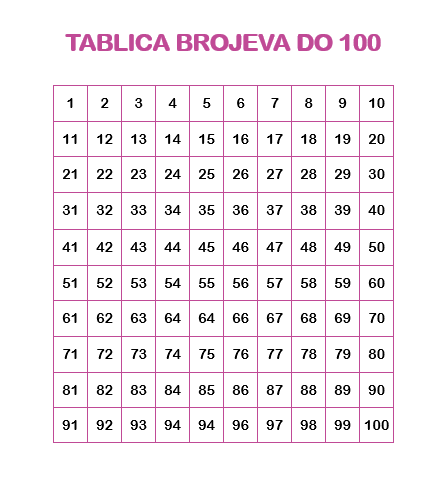 ZBROJI UZ POMOĆ TABLICE BROJEVA:33 + 8 =	40 + 9 =22 + 7 =                                        37 + 11 =19 + 5 =	 28 + 13 =24 + 10=	30 + 14 =